Dear OccupierYours Sincerely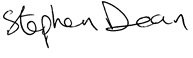 Growth and Infrastructure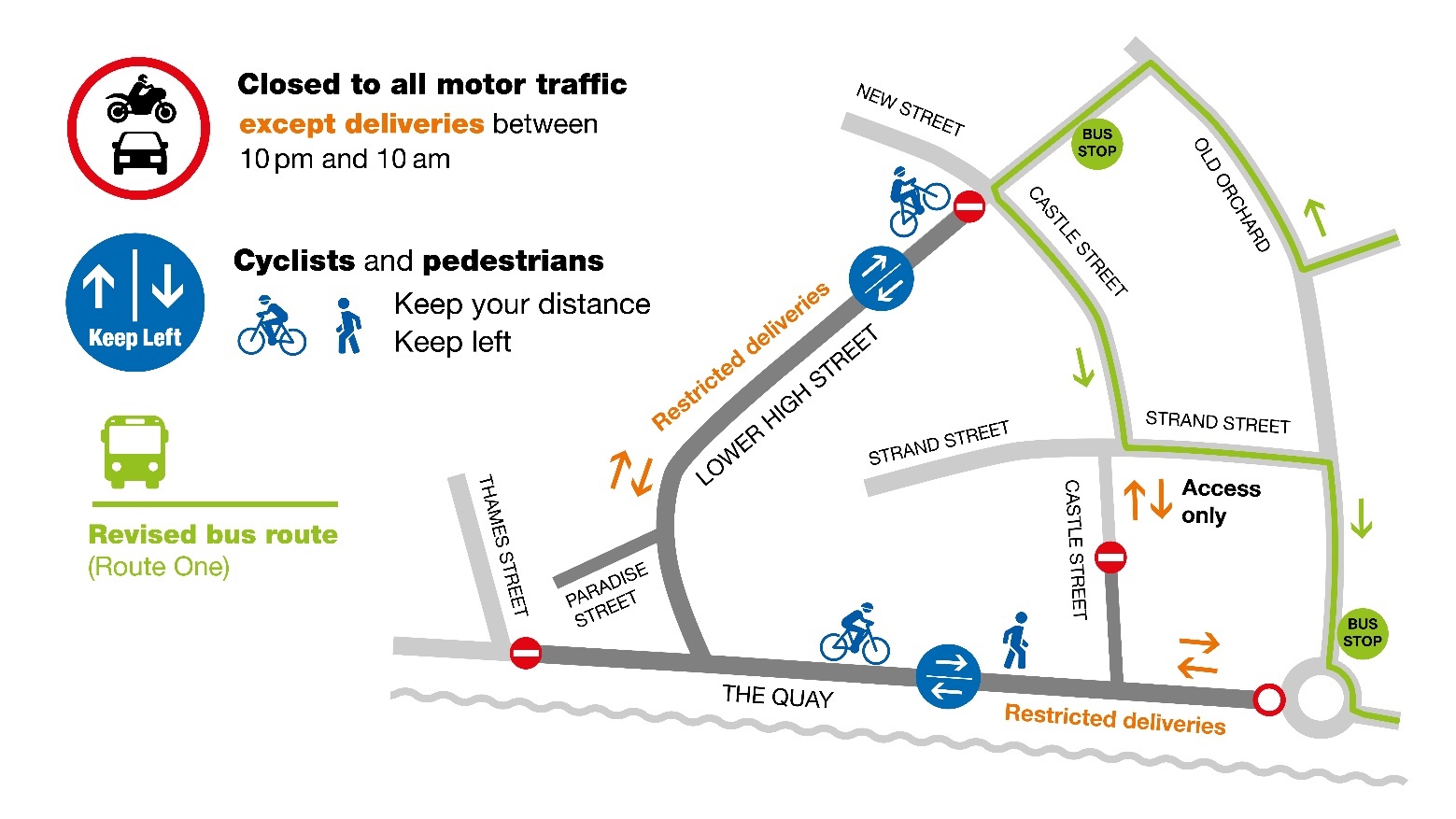 Occupiers of premises in,High Street, Poole Quay, Castle StreetDate: June 2020Poole